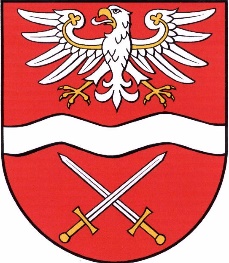 PRZEWODNICZĄCY RADY POWIATU  W  SOCHACZEWIEZawiadamia Mieszkańców Powiatu Sochaczewskiego,
 że w dniu  14 czerwca 2021 r. o godz. 1100 w sali konferencyjnej Starostwa Powiatowego w Sochaczewie ul. Piłsudskiego 65 odbędzie się XXIII SESJA  RADY  POWIATU W SOCHACZEWIEz proponowanym porządkiem obrad:Otwarcie obrad.Przyjęcie porządku obrad.Przyjęcie protokołu z obrad XXII sesji.Raport o stanie Powiatu Sochaczewskiego w 2020 roku:rozpatrzenie przedstawionego raportu o stanie powiatu - debata nad raportem;podjęcie uchwały w sprawie udzielenia wotum zaufania Zarządowi Powiatu w Sochaczewie.Sprawozdanie Zarządu Powiatu z wykonania budżetu za 2020 rok wraz ze sprawozdaniem finansowym i informacją o stanie mienia powiatu. Przedstawienie wniosku Komisji Rewizyjnej o wykonaniu przez Zarząd Powiatu budżetu za rok 2020, sprawozdaniu finansowym i informacji o stanie mienia powiatu i wniosku w sprawie absolutorium.Przedstawienie opinii Regionalnej Izby Obrachunkowej o wykonaniu budżetu 2020 roku oraz o wniosku Komisji Rewizyjnej.Dyskusja nad sprawozdaniami.Podjęcie uchwały w sprawie zatwierdzenia sprawozdania finansowego wraz ze sprawozdaniem z wykonania budżetu za 2020r.Podjęcie uchwały w sprawie udzielenia absolutorium Zarządowi Powiatu w Sochaczewie.Rozpatrzenie projektów uchwał w sprawie:zmiany Uchwały w sprawie Wieloletniej Prognozy Finansowej Powiatu Sochaczewskiego;zmiany Uchwały Budżetowej Powiatu Sochaczewskiego na rok 2021;zmiany uchwały Nr X/76/2019 Rady Powiatu w Sochaczewie z dnia 27 września 2019r. w sprawie ustalenia planu sieci publicznych szkół ponadpodstawowych i specjalnych mających siedzibę na obszarze Powiatu Sochaczewskiego, od dnia 1 września 2019 roku;oceny Zasobów Pomocy Społecznej w Powiecie Sochaczewskim za 2020 rok;przyjęcia Powiatowego programu służącego działaniom profilaktycznym w zakresie  promowania i wdrożenia prawidłowych metod wychowawczych w stosunku do dzieci w rodzinach zagrożonych przemocą w rodzinie na lata 2021-2025;zmiany Uchwały w sprawie powołania Rady Społecznej przy Zespole Opieki Zdrowotnej Szpitala Powiatowego w Sochaczewie;zatwierdzenia rocznego sprawozdania finansowego Zespołu Opieki Zdrowotnej – Szpitala Powiatowego w Sochaczewie za okres 01.01.2020r. – 31.12.2020r.Informacje z prac Zarządu Powiatu między sesjami.Informacje Przewodniczącego Rady o działaniach podjętych od ostatniej Sesji.Wnioski i oświadczenia radnych.Sprawy różne.Zakończenie obrad.Przewodniczący Rady Powiatu w  Sochaczewie       Andrzej Kierzkowski 